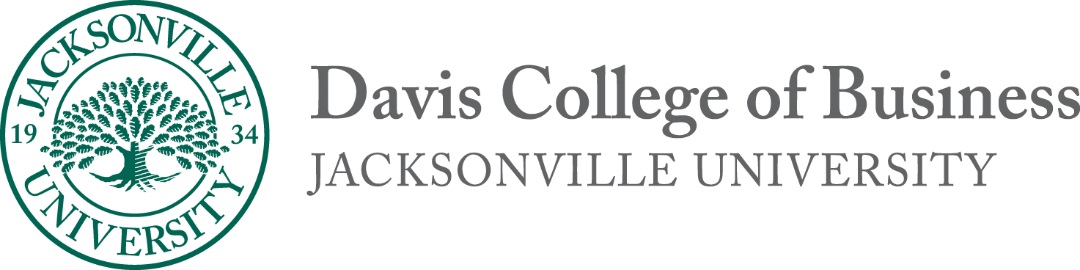 Jacksonville UniversityFinancial Market and InstitutionFIN 310 (0014) Fall 2015Tuesday, Thursday 08:00AM - 09:15AMRoom 263Instructor:	     Professor Maggie FoleyOffice:  	     118A DCOBOffice Hours:     Tuesday and Thursday 9:30 -11:00, 2:30 – 5:00 and by appointmentTelephone:	     904 - 256 - 7772     (office)	806 - 317 - 6882	(cell)E-mail:	    mfoley3@ju.eduVisionOur vision for the Davis College of business is to be recognized as an institution that cultivates global leaders who positively influence and serve their communities, business and nation.MissionOur mission is to deliver a high quality educational program that develops leaders who create and promote ideas with a strategic mindset; demonstrate their business expertise; lead organizations toward economic success; and exhibit the highest standards of professionalism and ethics.Core Mission ValuesWe are committed to supporting continuous personal, professional and leadership development of our students, alumni, and community members.We support progressive and meaningful research, creative activity, and knowledge dissemination. We celebrate excellence in teaching.We strive to become thought-leaders in global management education based on our active pursuit of global partners in business and education We recognize the value of ethnic and cultural diversity and welcome and respect people of differing backgrounds, beliefs, and points of view.We value and foster mentoring relationships and shared responsibility for learning.We embrace and explore technology as a means of enhancing and delivering management instruction in order to increase flexibility for our students and expand our academic outreach.We actively seek partnership opportunities with the corporate community in order to enrich the educational experience of our business students and promote the practical relevance of our college. COURSE DESCRIPTIONThis is a basic finance course discussing various aspects of the U.S financial system, including consideration of monetary standards, the organization and functioning of both depository institutions and the Federal Reserve System.  Issues related to the money supply, interest rates, and asset prices are emphasized.  Recent banking conditions and trends in financial institutions are also emphasized.  COURSE OBJECTIVESBy the end of the course, conscientious students will have achieved the following objectives:  1. Describe financial markets and the primary financial instruments in the U.S. 2. Demonstrate an understanding of risk and its role in shaping financial decisions.3. Identify the key means by which the economy can affect interest rates.4. Explain the theoretical foundations and importance of stock market efficiency.5. Demonstrate a basic understanding of key derivative instruments in financial markets.6. Explain the theoretical foundations of financial intermediation versus direct finance.7. Articulate an understanding of current monetary policy and the impact it has on the economy.Personal Philosophy of Teaching and LearningREQUIRED TEXTMoney, Banking, and Financial Markets, Stephen G. Cecchetti, (3rd Ed.) McGraw-Hill Irwin, 2011.ISBN-13: 978-0-07-337590-8RESOURCESClass website:www.jufinance.com/fin310_15fEconomic Indicators: CNBC Squawk Box has a panel discussion of the economic indicator after the releasing of the indicator. CNBC usually airs this between 8:00-8:45 on the day of the announcement.In general, CNBC provide a key as to what data to consider, its impact on the current and future state of the economy, financial markets, and interest rates, etc.You are also expected to read various business publications, viewing various websites that review and analyze economic data, and perhaps watching various business TV shows like CNBC, MoneyLine (CNN), Wall Street Week (PBS), Bloomberg, etc.METHOD OF INSTRUCTIONWe will visit Federal Reserve Bank of Atlanta Jacksonville branch. Exact date and time will be announced.  A guest speaker from Merrill Lynch will give us lecture regarding careers in the market. Exact date and time will be announced.  NOTES REGARDING ASSIGNMENTS AND WORKLOAD Exams  60%Three exams will be given during the semester.  Exams are closed book and closed note. The exams will include material from assigned readings and class discussions.  Your attendance in class will help ensure that you do not miss any pertinent information. The exams may include multiple choice questions, short answer questions (baby essays), and “fill in the blank” questions.Exams later in the semester will tend to focus on new material, however I may re-examine some older material, especially on the final. As exams approach, I will provide more information as to what types of questions you should expect. Also, note that the material we cover in the earlier exams provides a basis for understanding the material in the remainder of the course. Term Project 20%One purpose of this project is to get familiar with the financial market and institutions. The second purpose is to get familiar with the databases subscribed by JU. The databases are hosted by JU library. Visit library.ju.edu. Then scroll over “Subject Guide”. Click on “Management, Marketing and International business”. You will see a list of databases subscribed. The three databases for this project are Mergent, Valueline, and Lexis Nexis. Carefully follow the steps below. Choose a firm to study, such as AAPL. Go to Valueline database. Locate the report of the firm in Valueline. Save it. Go to Mergent database. Collect the information of the executives. Any comments?Collect the ownership information. Comments?Locate the top 10 institutional investors of this firm. What types of institutions are they? You can google each institution to answer this question. Write down the brief history of each institution. Choose the data items that you want to remind of other students. Generate a report using report builder in Mergent. Save your report. Go to Lexis Nexis database. Search for recent news regarding the ownership changes among institutions in the prior month or longer. Your comments?Close up your report by summarizing the additional information provided by the three databases, beyond what is available in Google finance. This project will be due on the final exam date. Homework 20%There will be several homework sets assigned during the semester. Homework due dates are specified during the course work. Homework is due at the beginning of class. The goal of homework is to help your understanding of the material. Note that questions similar to the homework may appear on exams – so it is important that you understand how to work problems by yourself. Submitted work must be legible. COURSE GRADINGAssignments3 Exams 			60%Term Project			20%Homework 			20%Extra Credit			?Class Activities/Participation/Attendance Active and regular participation in class and within your team will be critical to your success.  This includes asking questions, answering questions, and in general being involved. Attendance is expected of all students as part of the learning process is interacting with others.  On that note, it’s impossible for me, your team members, or fellow classmates to further your learning if you aren’t even in class.  Class will begin and end at the designated timesCOURSE GRADING SCALEA	90 - 100%	  	B	80– 87.5%		B+	87.5 – 89%	C+	77.5 – 79%		C	70 – 77.5%		D+	67.5 – 69%	D	60 – 67.5%		F	0 – 59%LATE OR MISSED ASSIGNMENTS OR EXAMSMake-up exams are not offered in this course.  Religious observances and emergency situations will be evaluated on an individual basis and must be accompanied by valid documentation.Changes/Additions to SyllabusThis syllabus may be changed at any time during the semester.  All changes/additions will be announced in class.  ACADEMIC MISCONDUCTJacksonville University students are expected to contribute to the development and sustenance of a community characterized by respect, caring and honesty.  The academic honor system of Jacksonville University is based on the premise that each student is expected to adhere to the highest standard of academic honesty.http://www.ju.edu/greenpages/Pages/University-Policies.aspxSPECIAL NEEDShttp://www.ju.edu/greenpages/Pages/University-Policies.aspxCHANGES/ADDITIONS TO SYLLABUSCOURSE WITHDRAWALhttp://www.ju.edu/registrar/Pages/Grading-Information.aspxhttp://www.ju.edu/registrar/Pages/Forms.aspxUNIVERSITY WITHDRAWALhttp://www.ju.edu/registrar/Pages/Grading-Information.aspxhttp://www.ju.edu/registrar/Pages/Forms.aspxMEDICAL WITHDRAWALhttp://www.ju.edu/greenpages/Pages/University-Policies.aspxhttp://www.ju.edu/registrar/Pages/Forms.aspxPLAGIARISM POLICYhttp://www.ju.edu/ctl/Pages/Academic-Integrity.aspxTentative CalendarNote: This is a tentative schedule. Alterations will most likely be made.“Professional Results In Daily Efforts Program”(P.R.I.D.E.)“We the students and faculty of the Davis College of Business understand learning is a process of interaction, partnering, and collaboration. To create the learning environment necessary to produce the future generators of sustainable value for business and society at large, we understand we must focus our daily efforts to achieve lasting success. Therefore, as indicated by my signature below, I agree to support the tenets and professional behaviors of the P.R.I.D.E. program outlined below applicable to my position within the Davis College of Business.”As DCOB Faculty, you can count on us to:Treat each student in a fair and equitable mannerCome to class preparedStart and end class on-time Honor office hoursMake required text books and reading materials relative to the material taughtUse a proper mix of IT and lecture (Blackboard)Return assignments in a timely mannerAllow peer review to reduce “free-riders” on team projectsAs DCOB Students, you can count on us to:Respect everyone’s right to have a positive academic experienceRespect other students’ propertyRespect other students’ cultures and opinionsSupport academic integrity Be enthusiastic and productive members of team projectsCome to class on-timeCome to class preparedBe attentive and participateTurn assignments in on-timeRespect others by not having real or virtual side conversationsTurn off electronic devices during classDress appropriately______________________________________________Please Print Name______________________________________________Signature___________________DateWeekDateChaptersWeek1Tuesday, 8/25IntroductionThursday, 8/27Chapter 1, 2Week 2Tuesday, 9/1Chapter 2 Thursday, 9/3Chapter 3Week 3Tuesday, 9/8Chapter 4 Thursday, 9/10Chapter 5Week 4Tuesday, 9/15Chapter 5 Thursday, 9/17Chapter 5Week 5Tuesday, 9/22First mid term Thursday, 9/24Chapter 6Week 6Tuesday, 9/29Chapter 6 Thursday, 10/1Chapter 7Week 7Tuesday, 10/6Chapter 7 Thursday, 10/8Chapter 8Week 8Tuesday, 10/13Chapter 8 Thursday, 10/15Chapter 9Week 9Tuesday, 10/20Chapter 10Thursday, 10/22 (Fed Visit @ 1:30pm)Chapter 10Week 10Tuesday, 10/27 (Fed Visit @ 1:30pm)Second Mid Term Thursday, 10/29Chapter 11Week 11Tuesday, 11/3Chapter 11 Thursday, 11/5Chapter 12Week 12Tuesday, 11/10Chapter 12 Tuesday, 11/12Chapter 15 Week 13Tuesday, 11/17Chapter 15 Thursday, 11/19Chapter 16Week 14Tuesday, 11/24Chapter 16 Tuesday, 11/26Chapter 17Week 15Tuesday, 12/1Chapter 18Thursday, 12/3Chapter 18Week 16Final